INTERNATIONAL ORIENTEERING FEDERATION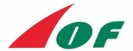 WORLD MASTERS ORIENTEERINGCHAMPIONSHIPS 2023(WMOC 2023)Application for the year 2023Application page 1 of 7Applicant Vision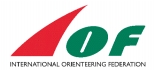 What is your Vision for the Event?Чемпіонат світу зі спортивного орієнтування серед ветеранів  є спортивним заходом з туристичним та відпочинковим елементами, тому крім змагань ЧС пропонуємо екскурсійні заходи та супутні змагання для “групи підтримки” учасників основного старту, ,які відбуватимуться паралельно ЧС на окремій місцевості поряд з основними аренами, тобто у ті ж самі дні з довільним стартовим часом (крім спринтерських дистанцій, де змагання відбудуться одразу після фінішу всіх учасників).Останні роки управління спорту міської ради просуває ідею “Львів - спортивна столиця”, у зв’язку з чим спортивні заходи у місті розвиваються та мають підтримку місцевої влади, в т.ч. і фінансову.Очікуємо на зацікавлення учасників не лише через спортивну складову, а й через цікавість до міста Львова. Саме у нашому місті збереглося найбільше в Україні (понад 55%) пам’яток історії та архітектури  - 2500 і у 1996 р. Львів було внесено у перелік світової спадщини ЮНЕСКО. Львів відкритий для світу та в останні роки потужно розвиває сферу туризму. 2,5 млн туристів відвідало Львів у 2019 р., з яких 48% не вперше у нашому місті. 95,5% туристів рекомендують відвідати Львів своїм друзям. Індекс туристичної привабливості міста складає 4,8 /5, а індекс задоволеності туристичними послугами -  4,4 /5.Арени всіх днів змагань розташовані у міській смузі, найбільш віддалена з яких у 10 км від центру міста. Можливість організації культурної програми “одразу після фінішу” сприятиме задоволенню учасників змагань поїздкою до Львова.Зручний Львів і для добирання учасників - у місті є сучасний міжнародний аеропорт, залізничний вокзал (через який проходять потяги міжнародного сполучення), наявне автобусне сполучення, а також це найбільше місто України неподалік кордону, що робить привабливим місто для добирання власним автомобілем мешканців країн Європи - більшої частки учасників ЧС.Як місто з великим потоком туристів, Львів готовий прийняти та розмістити велику кількість учасників змагань у варіантах розміщення від бюджетного до бізнес-класу. У Львові можна знайти заклади харчування більшості кухонь світу, а також традиційну українську на будь-який гаманець.Applicant Event ConceptBriefly describe event concept with emphasis placed on the strengths of your Eventfor all stakeholders according to the Event ObjectivesМісцевість кожного змагального дня у відповідності до форматів змагань IOF по видах (спринт, середня, довга). Арени всіх днів розташовані максимально компактно - до 10 км. А фініш фіналу спринту у самісінькому центрі міста сприятиме популяризації орієнтування у Львові. Крім того в усі дні для учасників передбачене розміщення на аренах в тіні дерев, що важливо в таку жарку погоду для людей старшого віку.Application page 2 of 7Public Events PlanLocation/Structures for ceremonies (prize giving)Відкриття – центр міста, нагородження – арени змаганьLocation/structures for meetings, if needed (gatherings of 10 to 100 people)Зал в міській раді м.ЛьвоваLocation/structures for media representativesПриміщення в центрі змагань зі столами, Wi Fi, струмом. Намет на аренах з такими самими умовами.Application page 3 of 7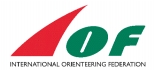 Description of accommodation possibilities for competitors. Describe places, types and capacity. Typical accommodation costs for competitors.Terrain and Maps Climate Середня температура 23 градуса ,часом невеликі дощіDescription of terrains and vegetation Sprint QualifierSprint FinalApplication page 4 of 7Forest QualifierMiddle FinalLong finalDo previous orienteering maps of the planned competition areas exist?Application page 5 of 7Information about relevant major events (orienteering and non-orienteering) held in the planned competition areas within the last 5 yearsPlanned accreditation and entry fees Information about planned fees to be paid by the participantsArenas (Describe conditions for each arena) Arena 1 Area/Land access permissions (permissions obtained from landowners and/or relevant authorities) Арена на стадіоні школи. Є попередній усний дозвіл від міської адміністрації. Other agreements with local authorities Немає потреби Describe the Arena Suitability for Competitors and supporters (Car parking, Transport; Power, Internet, Arena production) Достатнього розміру паркінг вздовж узбіччя вулиць без руху транспорту, добре сполучення міським транспортом, живлення, Wi Fi, можливість для чудової арени.  Arena 2Area/Land access permissions (permissions obtained from landowners and/or relevant authorities) Арена в сквері на пр. Свободи в центрі міста. Є попередній усний дозвіл від міської адміністрації. Other agreements with local authorities Немає потреби Describe the Arena Suitability for Competitors and supporters (Car parking, Transport; Power, Internet, Arena production) Достатнього розміру паркінг вздовж узбіччя вулиць без руху транспорту, добре сполучення міським транспортом, живлення, Wi Fi, можливість для чудової арени  Arena 3 Area/Land access permissions (permissions obtained from landowners and/or relevant authorities) Арена в адміністративних межах міста. Є попередній усний дозвіл від міської адміністрації. Other agreements with local authorities  Немає потреби Describe the Arena Suitability for Competitors and supporters (Car parking, Transport; Power, Internet, Arena production) Арена в лісі на краю міської забудови. Достатнього розміру паркінг вздовж узбіччя вулиць без руху транспорту, слабке сполучення міським транспортом, Wi Fi для ЗМІ. Arena 4,5Area/Land access permissions (permissions obtained from landowners and/or relevant authorities) Суміщена арена на середню та довгу дистанції в адміністративних межах міста. Є попередній усний дозвіл від міської адміністрації.        Other agreements with local authorities Немає потреби.  Describe the Arena Suitability for Competitors and supporters (Car parking, Transport; Power, Internet, Arena production) Арена в лісі в околицях міста. Слабке сполучення міським транспортом. Достатнього розміру паркінг вздовж узбіччя доріг зі слабких рухом транспорту, Wi Fi для ЗМІ.  Application page 6 of 7Partnership agreements Describe the planned relationship/contracts between the National Federation and the Local organiser Після перемоги в конкурсі має бути підписаний договір між ФСОУ та Львівської ОФСО Agreement with Host Venues Є підтримка міської ради м. Львів, організаційна та фінансова. Після перемоги в конкурсі буде розпочата робота на гарантійним листом.     Agreements with sponsors Немає на теперішній час. Але є попередні усні домовленості. Після підписання угоди на проведення можливі підписання договорів зі спонсорами  Agreements with media Постійний контакт з місцевими ЗМІ. Плануються щоденні репортажі на місцевому ТБ та радіо, статті в друкованій пресі   Special arrangement to attract non-orienteering spectators Organisation and Finances Describe Planned organisation structure for the Event Describe Budget and Financial plans the Event  Доходна частина: стартові внески з розрахунку 2000 учасників. Є попередня усна домовленість про фінансову допомогу від міської ради. Розмір фінансування уточняється. Є можливість фінансування від Міністерства спорту. Розмір на теперішній час невідомий. Можлива спонсорська підтримка після надання права на проведення змагань. Further commentsFederation:UOFName of responsible English-speaking contact person:Петров Віталій (КиЇв) Function within Federation:Генеральний секретарAddress:Вул. Еспланадна КиївPhone:Email:Signature:Name of Local Applicant:Львівська обласна Федерація спортивного орієнтуванняName of responsible English-speaking contact person:Давиденко Тетяна (Львів)Address:Вул. Зелена, 113Phone:+38 063 8460083Email:tanka.davydenko@gmail.comThe (local) applicant’sexperience in organisingmajor orienteering events:У ЛОФСО в цілому немає досвіду проведення важливих міжнародних змагань. Але більше 10 ключових організаторів мають досвід проведення чемпіонатів світу, кубку світу, юнацького ЧЕ, всесвітніх ігор з орієнтування бігом в Україні, Польші, Італії.  Preferred datesor period:4 – 11 серпня Reason for proposingthis period*:11-18 серпня Other suitable dates orperiod:Impossible dates or period:District:1,5 км від центру містаTown of Event Centre:ЛьвівApproximate distances between EventCentre and main accommodation (km andminutes):0.2 км– 3 км (до 10 хв.)If possible: Please add a link to a googlemap with relevant event point ofinterests and map areas.https://www.google.com/maps/d/edit?hl=uk&mid=1dQ8t75ySA6Ox5dGFcfrW_Y9Z29G77lmw&ll=49.91594613730157%2C23.957621595739056&z=13Competition Area/ArenaDistances between Event Centre and planned competition areas (km andminutes):[Sprint Qualification]5 км (15 хв.)[Sprint Final]2 км (10 хв.)[Forest Qualifier]10 км (20 хв.)[Middle Final]7 км (15 хв.)[Long Final7 км (15 хв.)NameMeans of transport toEvent CentreDistance (km) and time(minutes) of transportto Event CentreNearest internationalairport:Аеропорт ім. Данила ГалицькогоТроллейбус, автобус (1год.)9 км (20 хв.)Nearest domesticairport:Аеропорт ім. Данила ГалицькогоТроллейбус, автобус (1год.)9 км (20 хв.)Nearest railway station:ЛьвівТрамвай, автобус (30хв.)5 км (15 хв.)CategoryCost (EUR)CommentTypical Business Hotel per night accommodation1 людина: 70-200; 2 людини: 80-260; 3 людини: 120-3005 великих готелів (5 зірок) бізнес- класу, та 21 готель (4 зірки) сумарно розмістити у них понад 2000 людей.Typical Business Hotel typical dinner costfrom 15Typical Budget Hotel per night1-2 людини: 20-6032 готелі класу (3 зірки) сумарно можна розмістити 4000 людейTypical Budget Hotel typical dinner costfrom 7Typical Hostel/Bed&Breakfast per night accommodation1 людина: 4-10Понад 50 хостелів у яких можна розмістити понад 2000 людейTypical Budget Hotel typical meal costfrom 20Typical floor space1 людина: 3-5У спортзалах шкіл Львова можна розмістити понад 10000 людейcampground1 людина: 3-5Можливість організації кемпінгу на 200 людейAppartment4 людини: 17-60За різними оцінками понад 1000 квартир у Львові здаються подобово з можливістю розміщення понад 3000 людейSize of area, balance between park and urban terrain, traffic conditions, presence of public, complexity of buildings etc, as well as special features0,8 км2 , 10% парк, 90% забудова в зеленій зоні, автомобільний рух слабкої інтенсивності, є можливість часткового перекриття руху. Руху пішоходів немає. Прості будівлі, непрохідні перешкоди ускладнюють вибір шляху з урахуванням набору висоти. Особливих об’єктів немає.Size of area, balance between park and urban terrain, traffic conditions, presence of public, complexity of buildings etc, as well as special features0,9 км2 , 5% парк, 95% щільна забудова, вулиці замощені переважно бруківкою, автомобільний рух слабкої інтенсивності, є можливість часткового перекриття руху. Руху пішоходів немає. Будівлі та штучні непрохідні перешкоди ускладнюють вибір шляху. Особливих об’єктів немає.Land form (contours)Ерозійні форми рельєфу перепад на схилі до 50 мStones, rocksНемає VegetationМішаний лісRunnabilityХороша (80% площі), середня (20% площі)VisibilityХороша (80% площі), середня (20% площі)Track densityСередньо розвинута сітка дорігAny special featuresНемає Land form (contours)Ерозійні та штучні дрібні форми рельєфу перепад на схилі до 40 мStones, rocksНемає VegetationМішаний лісRunnabilityХороша (70% площі), середня (30% площі)VisibilityХороша (70% площі), середня (30% площі)Track densityСередньо розвинута сітка дорігAny special featuresНемає Land form (contours)Ерозійні форми рельєфу, перепад на схилі до 40 мStones, rocksНемає VegetationМішаний лісRunnabilityХороша (90% площі), середня (10% площі)VisibilityХороша (90% площі), середня (10% площі)Track densityДобре розвинута сітка дорігAny special featuresНемає Map name/areaCompetitionMap yearOther map details (link to map):Миколайчука[Sprint Qualification]2012LinkЛьвів-центр[Sprint Final]2017LinkПеньки [Forest Qualifier]2020LinkГолоско[Middle Final]2018LinkОлень[Long Final2017LinkEventYearEvent details (size; venue; arenas; media; organiser etc.)[Sprint Qualification]Не було[Sprint Final]Не було[Forest Qualifier]Не було[Middle Final]Не було[Long FinalНе булоFee typeFee (EUR)CommentAccreditation fee (incl. compulsory transport)Entry fee [Sprint]80Entry fee [Middle & Long]90Entry fee for all Competitions package120Event Director Кір’янов Віктор (Київ)Technical Director (НR, Accommodation Transport)Бадан Юрій (Львів)SecretaryДавиденко Тетяна (Львів)TreasurerСопова Неля (Київ)Maps Тесленко Михайло (Одеса)Courses, Web-siteПажух Ярослав (Львів) National controllerПрокопчук Вадим (Чернівці)Arena ManagerКандибей Валерій (Суми)Trader (inc Catering) manager, Newsletter EditorФедорова Олена (Львів)Start team leaderМатвеев Володимир (Київ)IT co-ordinator, Public raceЧепіль Роман (Львів)Prize Giving and Ceremonies team leaderМатвіїв Ірина (Львів)